Lección 13: Preguntas sobre datosHagamos y respondamos preguntas sobre datos.Calentamiento: Conversación numérica: Más o menos 1 o 2Encuentra mentalmente el valor de cada expresión.13.1: ¿Puedes responderla?Elena les preguntó a sus compañeros: “¿Cuál es tu materia favorita de la escuela?”.
Ella mostró sus respuestas a continuación.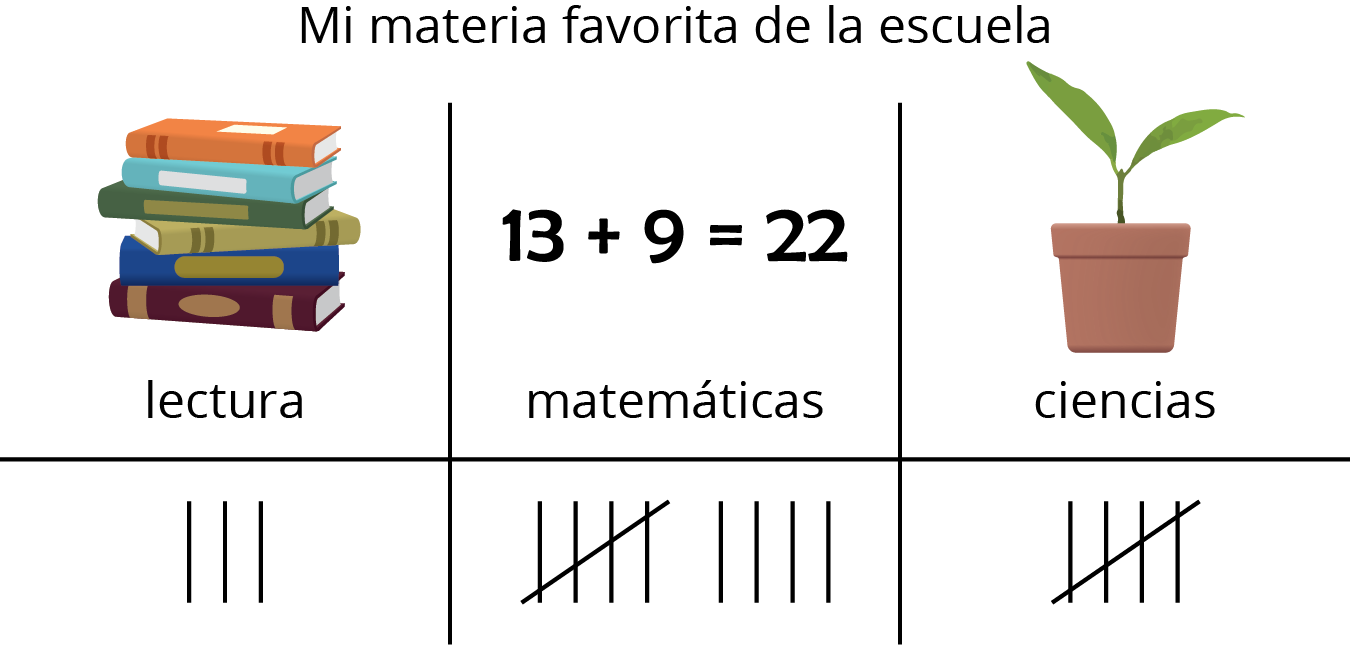 Han escribió preguntas sobre los datos de Elena.
En cada caso, decide si la pregunta se puede responder usando la representación de los datos.
Prepárate para explicar por qué.¿Cuántos estudiantes dijeron que su materia favorita es Matemáticas?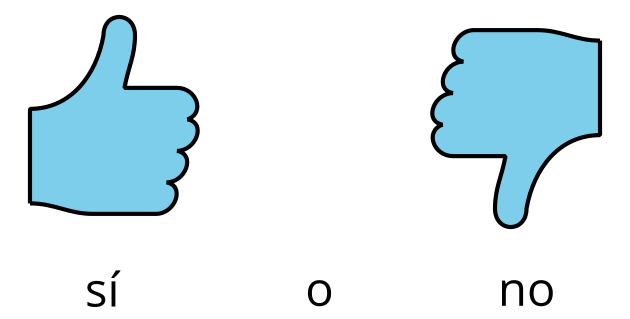 ¿Cuántos estudiantes dijeron que su materia favorita es Escritura?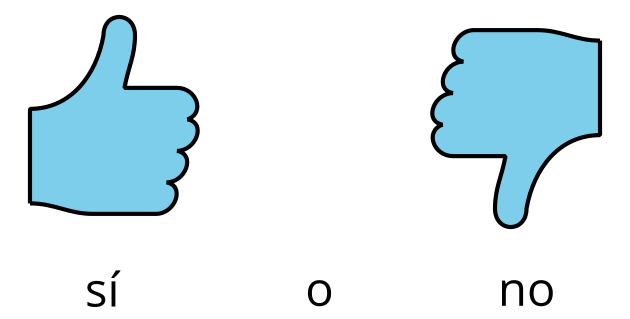 ¿Quiénes dijeron que les gusta más Lectura?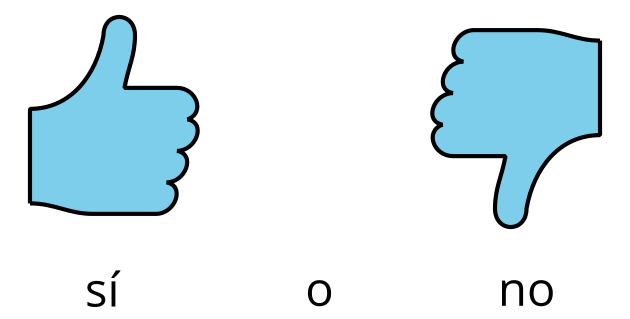 ¿Cuántos estudiantes escogieron Lectura o Ciencias?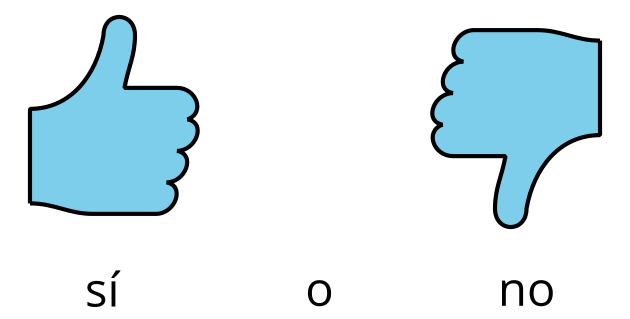 13.2: Hagamos preguntasNuestro __________________________________________________ favoritoSection SummarySection SummaryVimos diferentes formas de mostrar datos.
Podemos mostrar datos usando marcas de conteo.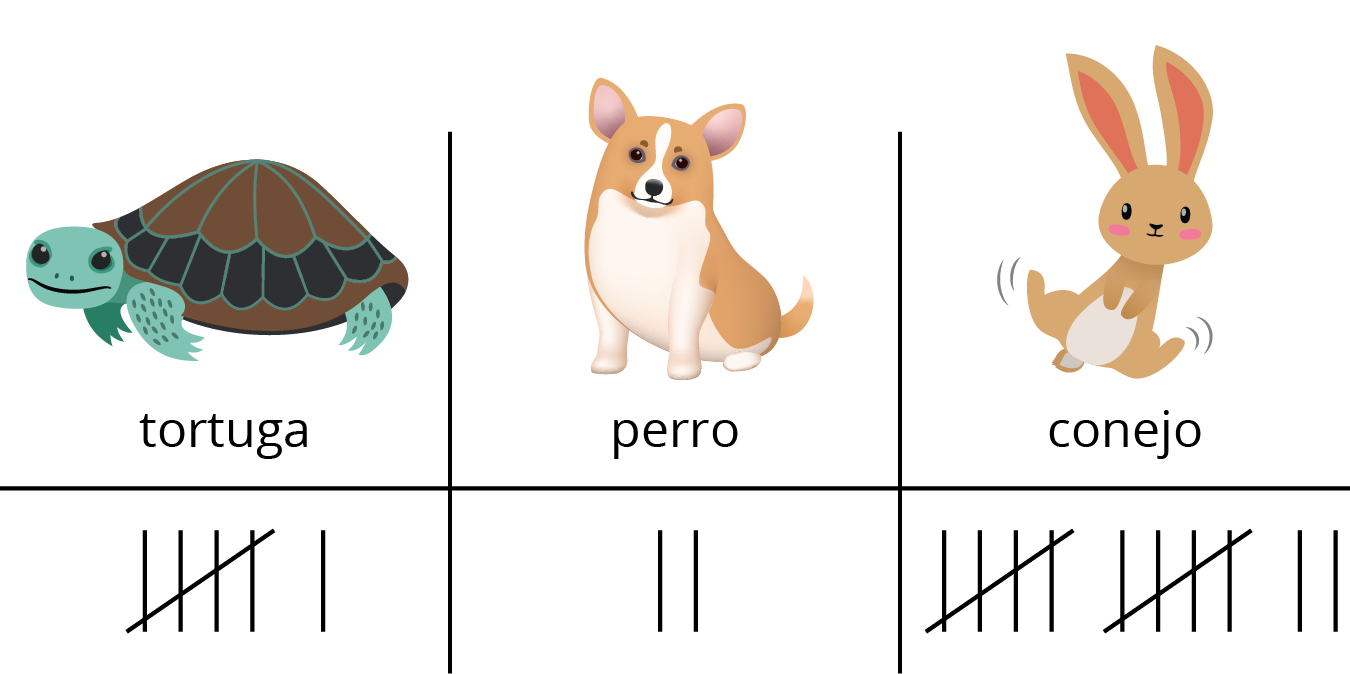 Podemos mostrar datos usando números.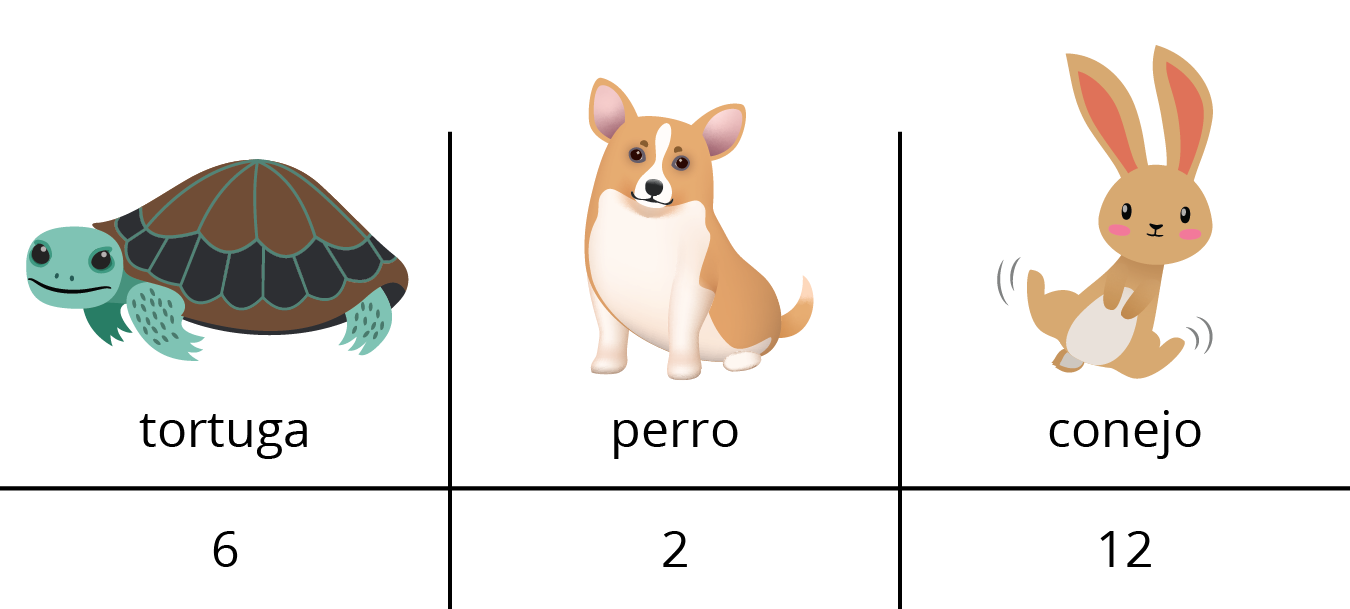 Hicimos y respondimos preguntas sobre datos.¿Cuántos estudiantes quieren una tortuga como mascota para el curso? (6)¿Cuántos estudiantes quieren un perro o un conejo como mascota para el curso? (14)¿Cuántos estudiantes respondieron la encuesta? (20)Piensa en algunas preguntas que puedas hacerle a tu familia en tu casa y haz una representación para mostrar los datos.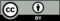 © CC BY 2021 Illustrative Mathematics®categoría 1categoría 2categoría 3